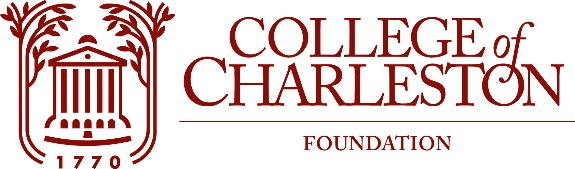 INVESTMENT COMMITTEE MEETINGMay 12, 2021Zoom Meeting4:00 P.M.MISSIONThe Mission of the College of Charleston Foundation is to promote programs of education, research, student development, and faculty development for the exclusive benefit of the College of Charleston.Committee Members: Mark J. Buono ‘81, Vice Chair        		Scott Cracraft ‘83                 Steve Kerrigan				Noah Leask	Justin McLain ‘98, Chair			Keith Sauls ‘90 Board Chair:  Peggy Boykin ‘81Executive Director: Chris TobinStaff: Debye Alderman, Leah BarronGuests: TIFF - Willie Zantzinger and Anuja NavaratnaAgenda:Call to Order & WelcomeApproval of MinutesInvestment Report – TIFFQ & A Adjournment